Приложение 1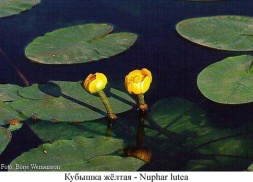 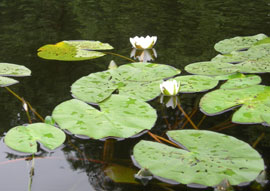 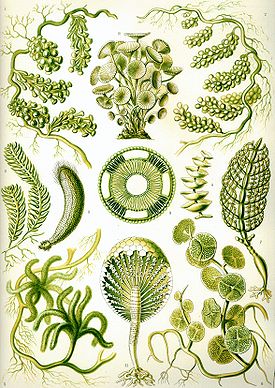               _______________                                _______________                       _______________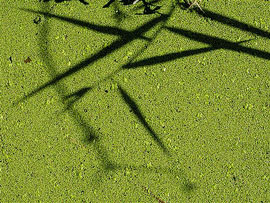 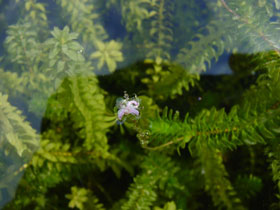 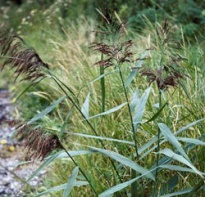       _______________	________________	_______________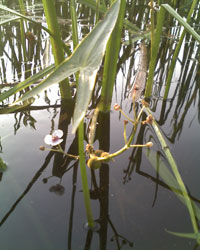 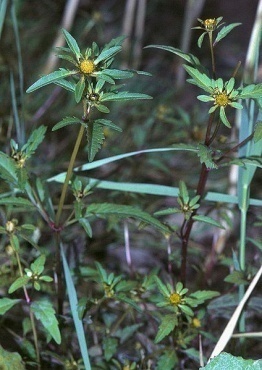 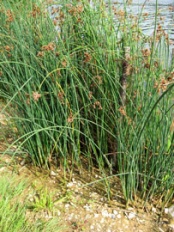    ______________                                    _____________ 	_____________